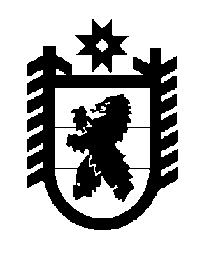 Российская Федерация Республика Карелия    ПРАВИТЕЛЬСТВО РЕСПУБЛИКИ КАРЕЛИЯРАСПОРЯЖЕНИЕ                                от  23 марта 2016 года № 207р-Пг. Петрозаводск В целях реализации подпункта «а» пункта 1 части 2 статьи 4 Закона Республики Карелия от 16 декабря 2014 года № 1849-ЗРК «О некоторых вопросах организации социального обслуживания граждан в Республике Карелия»:Утвердить прилагаемый Перечень государственного имущества Республики Карелия, подлежащего передаче в безвозмездное пользование администрации Муезерского муниципального района для осуществления переданных государственных полномочий Республики Карелия по социальному обслуживанию населения.            ГлаваРеспублики  Карелия                                                              А.П. ХудилайненПриложение к распоряжению
Правительства Республики Карелия
от  23 марта 2016 года № 207р-ППЕРЕЧЕНЬ государственного имущества Республики Карелия, подлежащего передаче в безвозмездное пользование администрации Муезерского муниципального района для осуществления переданных государственных полномочий Республики Карелия по социальному обслуживанию населения_____________Наименование имуществаАдрес местонахождения имуществаИндивидуализирующие характеристики имуществаВстроенные нежилые помещенияМуезерский район, пгт Муезерский, ул. Строителей, д. 2общая площадь 418,9 кв. м 